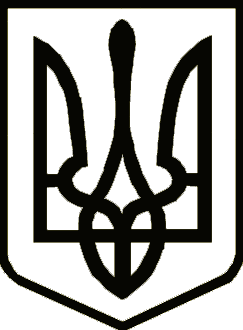 ЧЕРНІГІВСЬКА  ОБЛАСНА  ДЕРЖАВНА  АДМІНІСТРАЦІЯДЕПАРТАМЕНТ КУЛЬТУРИ І ТУРИЗМУ,НАЦІОНАЛЬНОСТЕЙ ТА РЕЛІГІЙН  А  К А  ЗПро підготовку до участі у фестивалітуристичних маршрутів та народних промислів «Мандруй Україною»З метою підготовки до участі у Всеукраїнському фестивалі туристичних маршрутів та народних промислів «Мандруй Україною» 21-24 серпня  у м. Київ (Національний музей народної архітектури та побуту), на виконання п.3.3. обласної цільової Програми розвитку туризму в Чернігівській області на 2021-2027 роки, затвердженої рішенням обласної ради від 28 жовтня 2020 року №46-25/ VII зі змінами, затвердженими рішенням четвертої сесії обласної ради восьмого скликання від 20 квітня 2021 року № 14-4/VIII н а к а з у ю:1. Директору КЗ «Організаційно-методичного центру контролю і технагляду закладів культури  і туризму»  Стельмаху О. І. ЗАБЕЗПЕЧИТИ:- виготовлення сувенірної продукції з логотипом «Чернігівщина туристична» (чашки – 200 од., блокноти – 200 од., ручки кулькові – 200 од., сувенірні пакети – 200 од.);- випуск інформаційно-презентаційної продукції (макетування та друк брошур «Музеї та заповідники Чернігівщини», «Рекреаційний відпочинок на Чернігівщині», туристичного каталогу «Чернігівщина туристична»). 2. Контроль за виконанням наказу покласти на заступника директора –  начальника управління туризму та охорони культурної спадщини Департаменту культури і туризму, національностей та релігій облдержадміністрації  П. Веселова.       Директор                               	           	      Людмила ЗАМАЙ20 серпня 2021 р.  м. Чернігів			      №  170